 Бойороҡ                                                                                               Распоряжение 11 июнь 2020 йыл                                                                                                  11 июня 2020 г Оло Әбеш ауылы                                            №  17                                   с.БольшеабишевоОб определении должностного лица, ответственного за осуществление приема граждан по вопросам защиты прав потребителей в сельском поселении Абишевский сельсовет муниципального районаиХайбуллинский район Республики Башкортостан              В целях исполнения государственной программы “О защите прав потребителей в Республике Башкортостан”, утвержденной постановлением Правительства Республики Башкортостан от 24 марта 2017 года №107Определить должностным лицом, ответственным по осуществлению приема граждан по вопросам защиты прав потребителей в сельском поселении  Абишевский  сельсовет управляющего делами сельского поселения Кускильдину Альфиру Гиниятовну2.Контроль за исполнением настоящего распоряжения оставляю за собой.Глава сельского поселения                              Абишевский сельсовет                                               Т.М.ЮнусовБАШКОРТОСТАН РЕСПУБЛИКАҺЫХӘЙБУЛЛА РАЙОНЫМУНИЦИПАЛЬ РАЙОНЫНЫҢ ӘБЕШ АУЫЛ СОВЕТЫ АУЫЛ БИЛӘМӘҺЕ ХАКИМИӘТЕ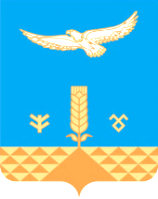 АДМИНИСТРАЦИЯ СЕЛЬСКОГО ПОСЕЛЕНИЯ АБИШЕВСКИЙ СЕЛЬСОВЕТ МУНИЦИПАЛЬНОГО РАЙОНА ХАЙБУЛЛИНСКИЙ РАЙОН РЕСПУБЛИКИ БАШКОРТОСТАН